Абхазия, ГАГРА,    «У  ЖАННЫ» (с бассейном)                                                                                                               Лето 2022Гостевой дом «У Жанны» расположен в живописном месте в поселке Псахара,  недалеко от города Гагра. Город Гагра расположен в  от аэропорта г. Адлер. Особенно интересен район Старой Гагры, где с берега открывается красивый вид на горы, ущелья и бухту. Горы защищают город от холодных ветров. Морская вода здесь чистая и прозрачная. В Гагре очень много красивых мест: живописные ущелья горных рек, цветущие альпийские луга. В городе много разнообразных баров и кафе, предлагающих национальные абхазские блюда – мамалыгу, копчености с острыми соусами, хачапури, сыр«сулугуни», перепелки, домашнее вино «Изабелла» и знаменитый кофе «по-восточному». В центре Гагры находится аквапарк, что привлекает сюда родителей с детьми.  Для молодёжи большой выбор современных дискотек и кафе с живой музыкой.  Гостевой дом «У Жанны» — это один из наиболее экономичных вариантов размещения для отдыха в акватории города Гагры. Недалеко продуктовый магазин, столовая, аптека, остановка маршрутки. Большой зеленый двор, парковка, детская полянка, беседка с мангалом. Бассейн большой каркасный. Кухня самообслуживания со всем необходимым, холодильник, свч-печь, гладилка, утюг, стиральная машинка-автомат. А так же предлагаем комплексное питание. Wi-Fi. Хозяева гостиницы предлагают вино, чачу, мед, молоко, фрукты, овощи - все со своего огорода, все домашнего приготовления.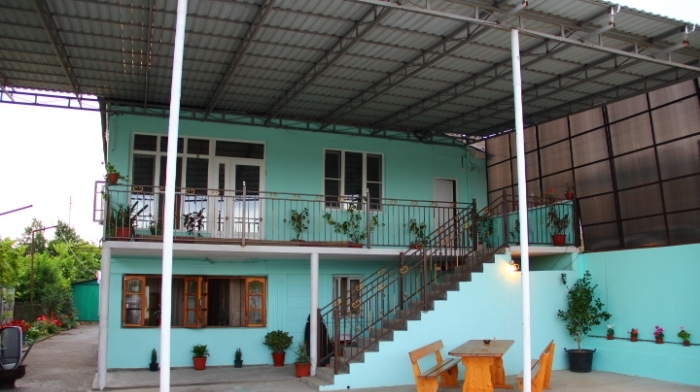 Размещение: «Эконом» 2-х и 3-х местные номера  с удобствами на этаже (вентилятор, односпальные кровати, столик, телевизор, шкаф).Пляж: 15-20 мин  - галечный.Питание: имеется общая летняя кухня, оборудованная всем необходимым для самостоятельного приготовления пищи, а так же возможно заказать комплексное питание.Дети: до 12 лет скидка на проезд– 200 руб.Стоимость тура на 1 человека (7 ночей)В стоимость входит: проезд на автобусе, проживание в номерах выбранной категории, сопровождение, страховка от несчастного случая. Курортный сбор за доп. плату.Выезд из Белгорода еженедельно по понедельникам.Хочешь классно отдохнуть – отправляйся с нами в путь!!!!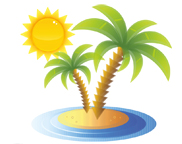 ООО  «Турцентр-ЭКСПО»                                        г. Белгород, ул. Щорса, 64 а,  III этаж                                                                                                            Остановка ТРЦ «Сити Молл Белгородский»www.turcentr31.ru            т./ф: (4722) 28-90-40;  тел: (4722) 28-90-45;    +7-951-769-21-41РазмещениеЗаездыЭКОНОМ2-х, 3-х мест.с удоб. на этаже30.05.-08.06.895006.06.-15.06.925013.06.-22.06.945020.06.-29.06.965027.06.-06.07.985004.07.-13.07.1000011.07.-20.07.1020018.07.-27.07.1020025.07.-03.08.1020001.08.-10.08.1020008.08.-17.08.1020015.08.-24.08.1020022.08.-31.08.1000029.08.-07.09.925005.09.-14.09.965012.09.-21.09.945019.09.-28.09.8950